Physics – Force and MotionWorksheet – Free Body Diagram ObjectiveRecognize the importance and use of free body diagram.Use free body diagram to show the forces acting on different objects.Generalize the characteristics of common forces acting on the objects.Brief SummaryWhat is free body diagram?A graphical illustration used to visualize three elements on a body in a given condition:____________________________________________________________The free body diagram can help us to ____________________________ using Newton’s Second Law of motion.Guidelines of drawing a free body diagramEach force in the diagram is shown as _____________________ pointing in the direction they act on the body.The _________ of the arrows indicate the points where the forces act on the body.The _________ of the arrows indicate the magnitude (amount) of the forces.If there exist multiple bodies in the system, draw the free body diagram of the bodies _______________.I - PredictWrite down the name of the forces that acting on the block in different figures.Illustrate all the forces in the figures graphically.II - ObserveDraw the free body diagram and name the force in each demonstrationIII - ExplainCharacteristics all the common forces acting on a body and state the point of application near the diagram.Name: ___________________(         )Class: ____________Date: ______________________Common forces acting on object XHow does the forces occur?When do we need to draw it?Weight (重量)Gravity acts on the objectX has weightNormal force (正向力)The force acting on X by a contacting object underneath X to prevent it from passing through the surfaceX is leaning on/ resting on another object/surfaceTension (張力)Rope/string that pulls XA taut (拉緊) string/ rope is attached to XFriction (摩擦力)Force acting on X by another object at their contacting surface of X  to oppose its intended motionThe contact surface is rough/not smoothExternal force (外力)Push (推力)Pull (拉力)Force exert on X by another objectAn external force pushing/pulling Xblock under free fallingblock under free fallingForces act on the blockblock resting on the table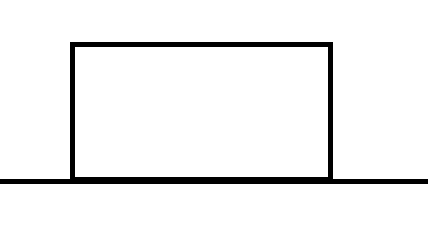 block resting on the tableForces act on the block:block resting on inclined surface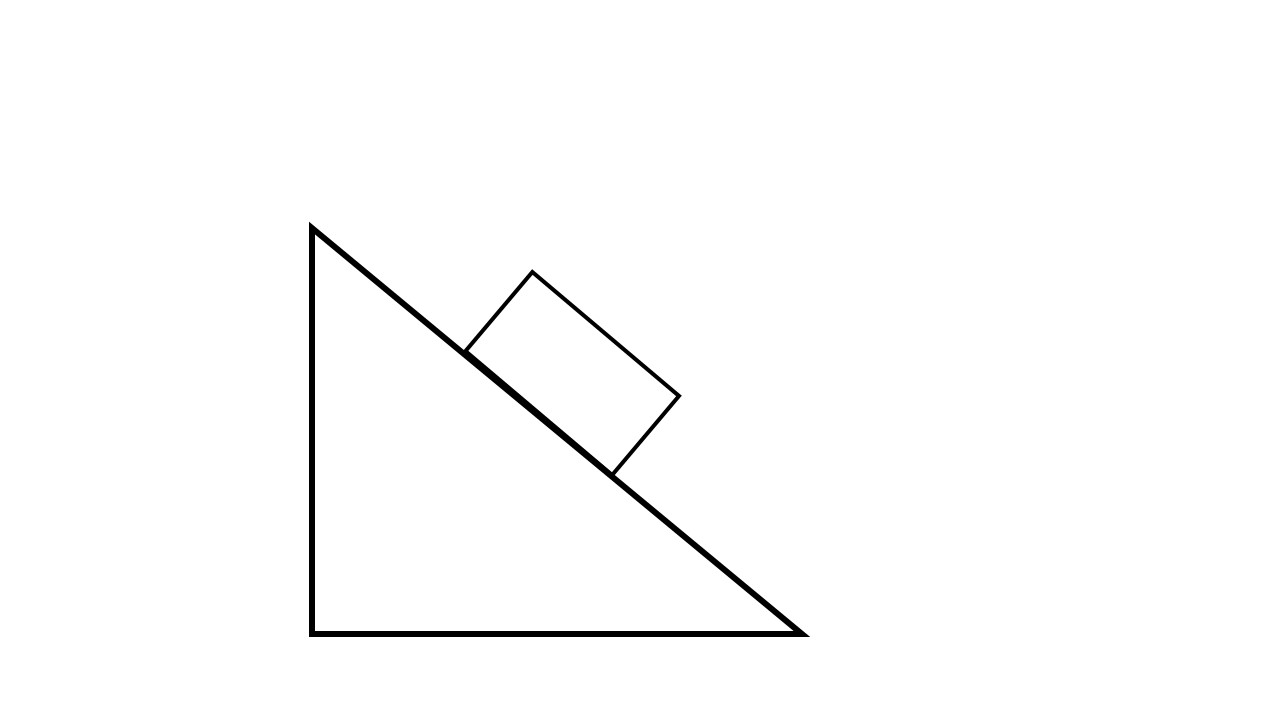 block resting on inclined surfaceForces act on the block:Simple pulley system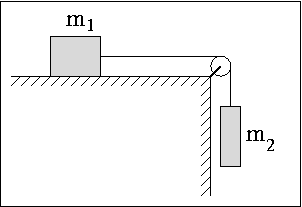 block oneForces act on block one:Simple pulley systemblock twoForces act on block two:Block being pushedBlock being pushedBlock being pulledForces act on the block:block resting on inclined surfaceblock resting on inclined surfaceblock resting on inclined surfaceForces act on the block:Simple pulley system (1)block one block one Forces act on the block one:Simple pulley system (1)block twoblock twoForces act on the block two:Simple pulley system (2)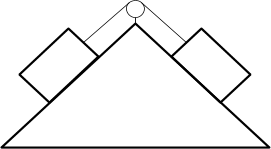 Simple pulley system (2)Simple pulley system (2)Forces act on the block one:block one (heavier)block one (heavier)block two (lighter)Forces act on the block two:Normal forcesExampleExampleLabel:e.g. Arrow pointing from the contact surfacee.g. Arrow pointing from the contact surfaceDirection of arrows:e.g. Arrow pointing from the contact surfacee.g. Arrow pointing from the contact surfaceWeightExampleExampleLabel:Direction:FrictionExampleExampleLabel:Direction:TensionExampleExampleLabel:Direction:External force – push /pullExampleExampleLabel:PushPullDirection:PushPull